Nömrə resurslarının ayrılması üçün müraciətin və sənədlərin qəbuluNəzərinizə çatdıraq ki “Nömrə resurslarının ayrılması üçün müraciətin və sənədlərin qəbulu” xidmətindən istifadə etmək üçün portala “E-imza” sertifikatı ilə daxil olmalısınız.(Şəkil 1)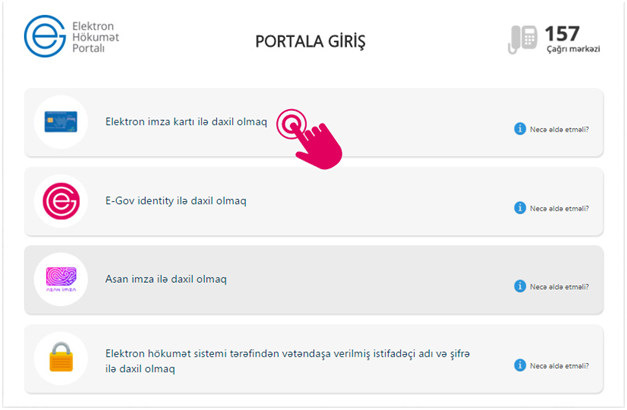 Şəkil 12. Rabitə və Yüksək Texnologiyalar Nazirliyinin təqdim etdiyi elektron xidmətlərindən yararlanmaq istədiyiniz xidməti seçin. (Şəkil 2)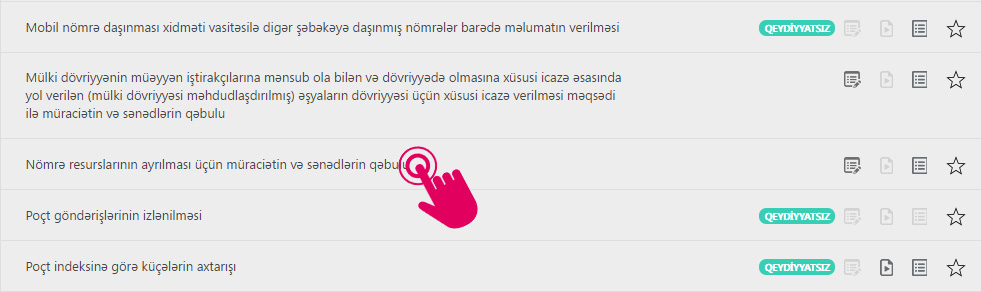 Şəkil 2Açılan pəncərədə “Yükləyin” düyməsini seçməklə ərizə formasın yükləyin. Daha sonra tələb olunan sənədləri;E-imza ilə imzalanmış ərizəni Ərizəçinin vergi orqanları tərəfindən uçota alınması haqqında müvafiq sənədin surətiHüquqi şəxsin dövlət qeydiyyatı haqqında şəhadətnaməsinin surəti (fiziki şəxslər üçün - adı, atasının adı, soyadı, şəxsiyyət vəsiqəsinə dair məlumatlar (seriya, nömrə, nə vaxt və kim tərəfindən verilmişdir, ünvanı))Ərizəçinin fəaliyyət göstərdiyi ünvandan istifadə hüququnu (mülkiyyət hüququ, icarə, istifadə və s. əsasları) təsdiq edən sənədin surətiTelekommunikasiya sahəsində xüsusi razılıq (lisenziya) tələb olunan fəaliyyət növləri üzrə xidmətin təşkili üçün nömrə resurslannın ayrılması haqqında müraciət olunduğu halda xüsusi razılığın (lisenziyanın) surətiNömrə resurslarının istifadəsi üçün nəzərdə tutulan telekommunikasiya xidmətlərinin siyahısı və qurulacaq telekommunikasiya şəbəkəsinin struktur sxemi“Faylı seç” düyməsini seçməklə yükləyin. 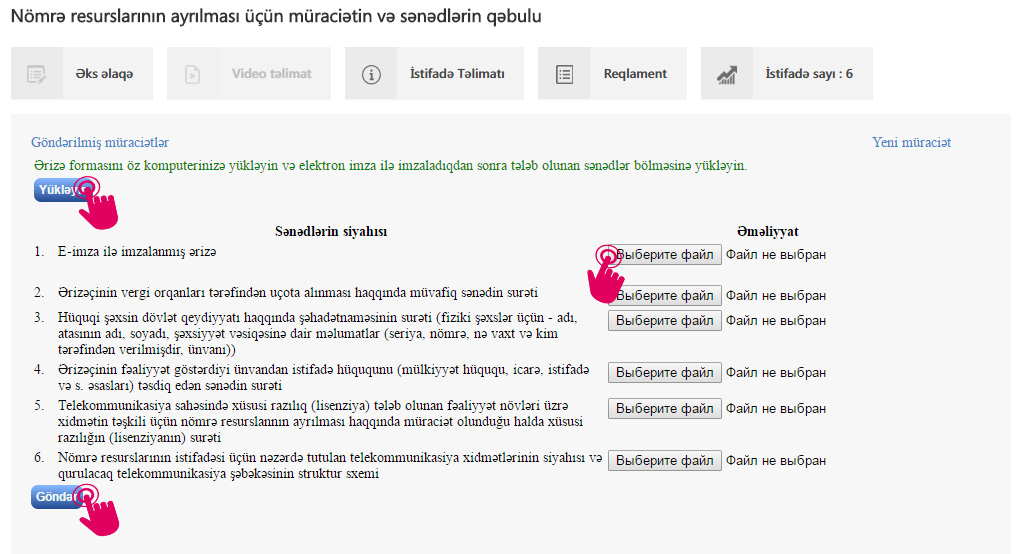 Şəkil 2Sonda “Göndər” düyməsin seçərək elektron müraciətinizi tamamlayın.(Şəkil 2)